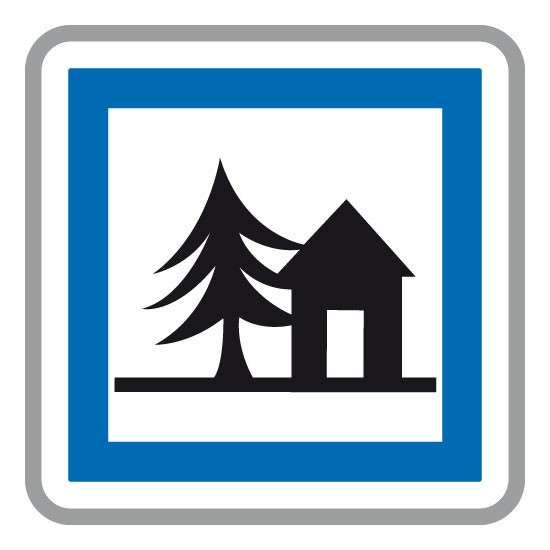 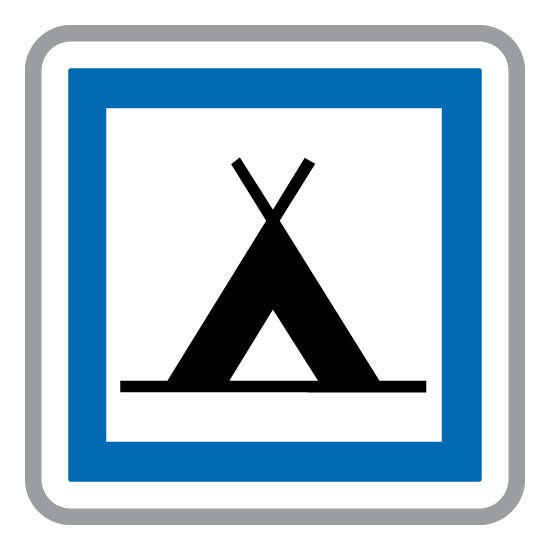 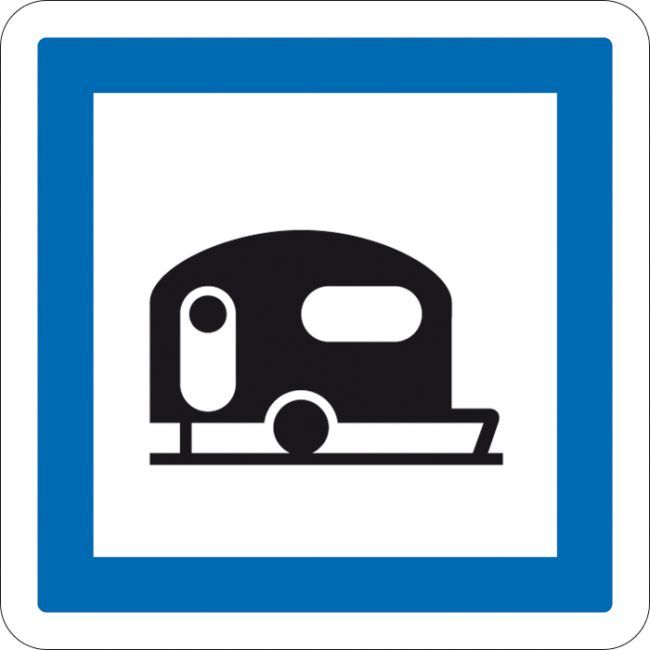 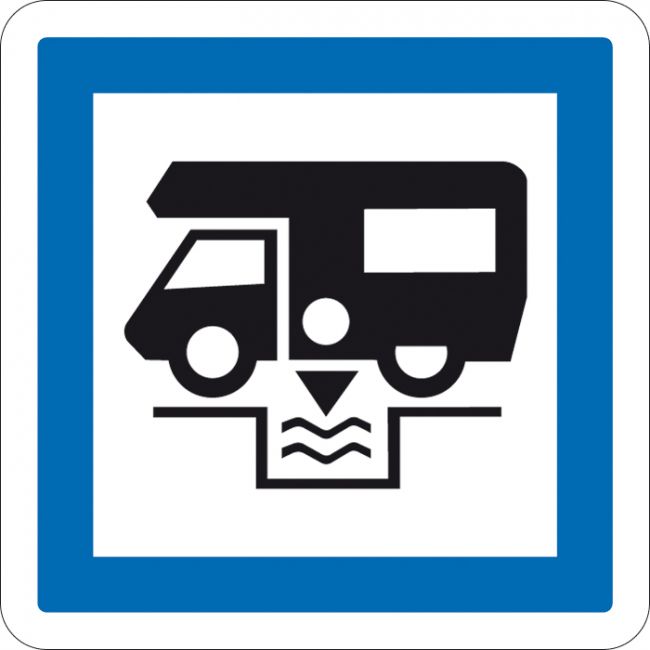 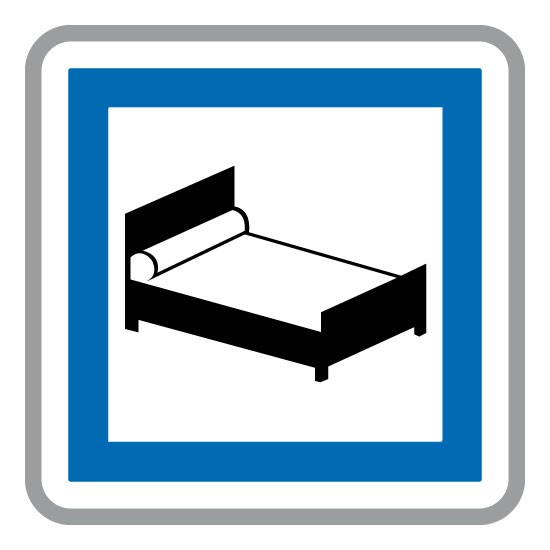 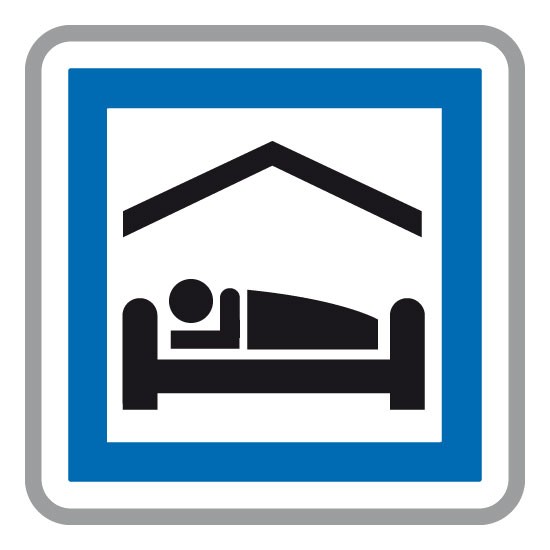 Quand il  ,  on joue au  . 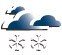 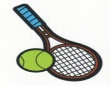 Quand il   , on va au .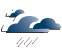 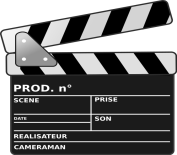 Quand il y a de l', on   des DVD . 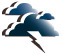 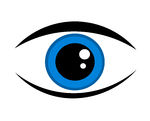 Quand il y a des , on va au  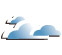 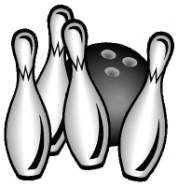 Quand il y a du ,  on fait de    . 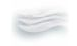 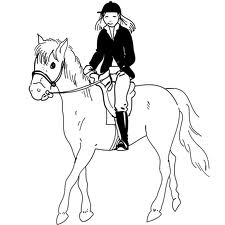 Quand il fait ,  on va au  . 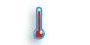 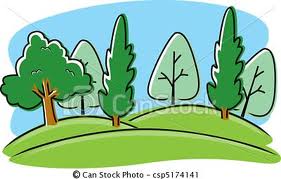 Quand il fait , on    au restaurant . 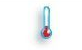 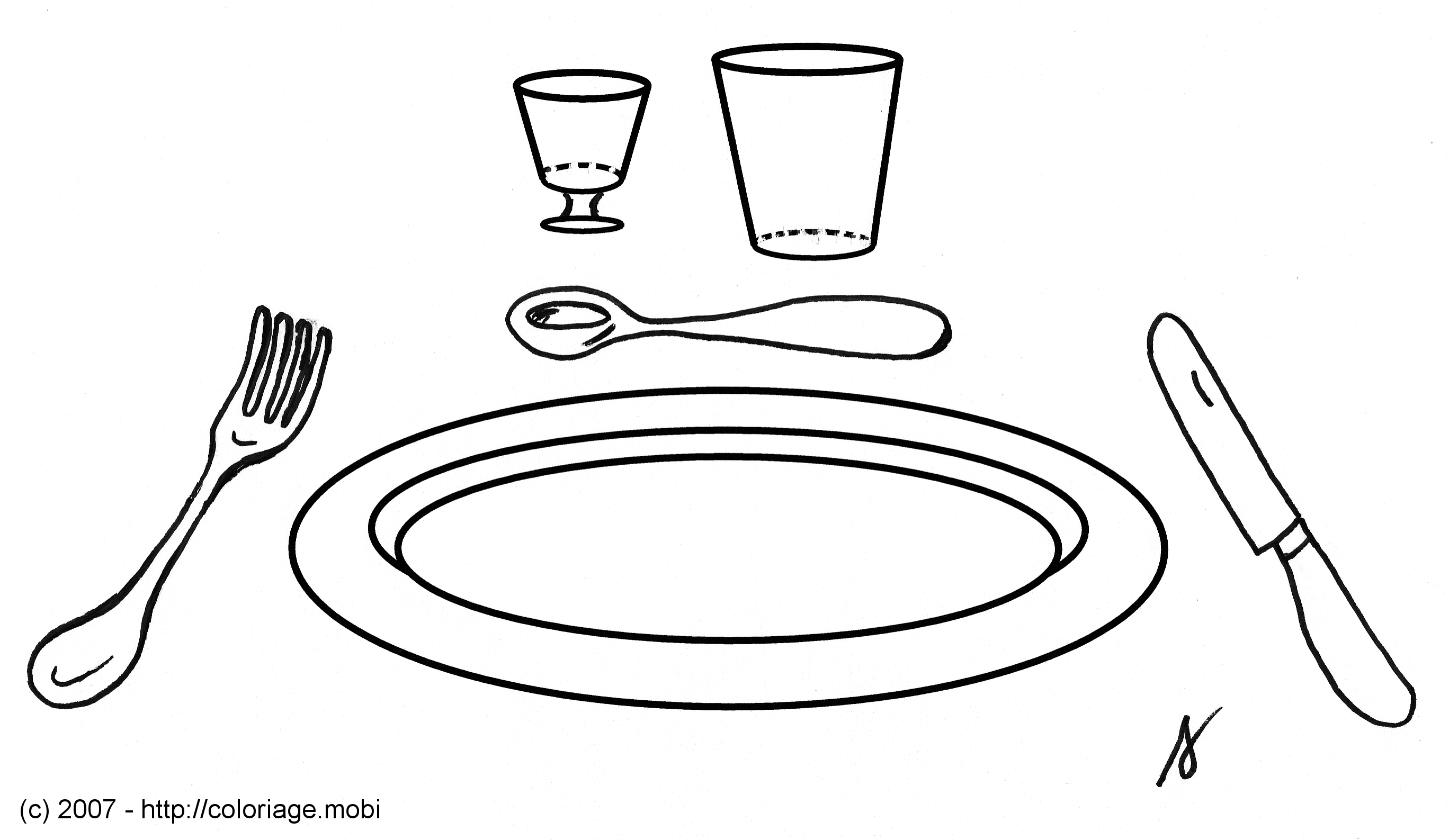 Quand il fait ,  on fait des balades à  .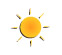 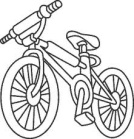 Quand il y a du   , on va au.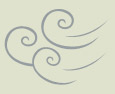 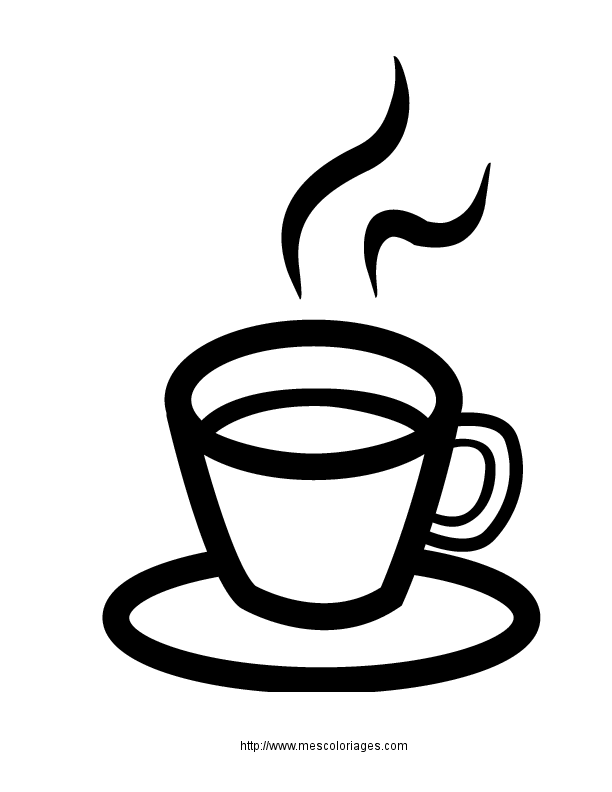 S'il fait , je ferai un stage  de  . 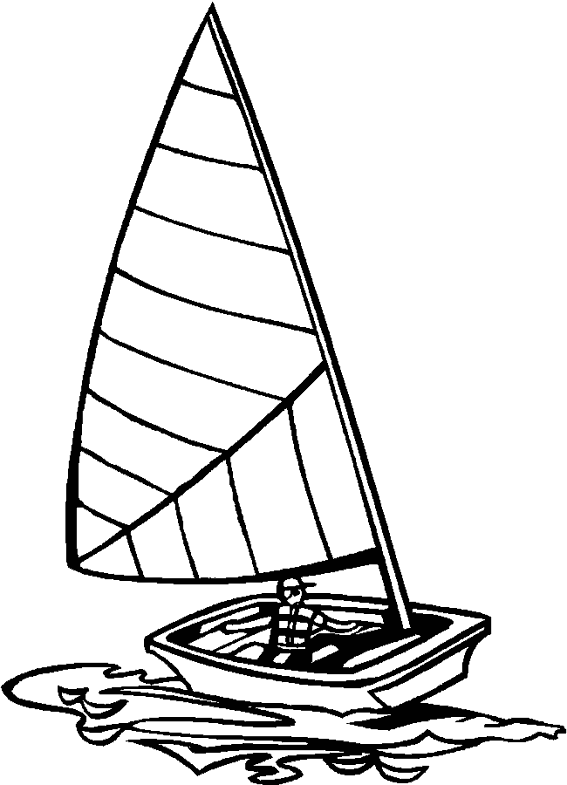 S'il , j'irai à la pêche. S'il fait , je ferai des balades à vélo. S'il y a des  , je jouerai au tennis. S'il y a de l', je ferai des petits jobs. S'il fait , je ferai un stage de surf. La semaine dernière, au Nord de l'Angleterre, il y avait des orages. Hier, au Nord de l'Ecosse, il pleuvait. Le mois dernier, à l'ouest du pays de Galles, il faisait beau. Il y a deux jours,  au sud de l'Ecosse, il neigeait. Il y a deux semaines, en Bretagne, il y avait du vent. 